Приложение 2Уважаемые жители города!Администрация города Невинномысска информирует вас о начале процедуры онлайн-голосования за инициативные проекты, планируемые к реализации на территории города Невинномысска в 2023 году с целью их участия в конкурсном отборе, проводимом министерством финансов Ставропольского края в рамках реализации программы поддержки местных инициатив в Ставропольском крае.Голосование будет проходить с 03.07.2023   по 16.07.2023 г. на официальном сайте PMISK.RU. Чтобы проголосовать, необходимо:1. Зайти на официальный сайт PMISK.RU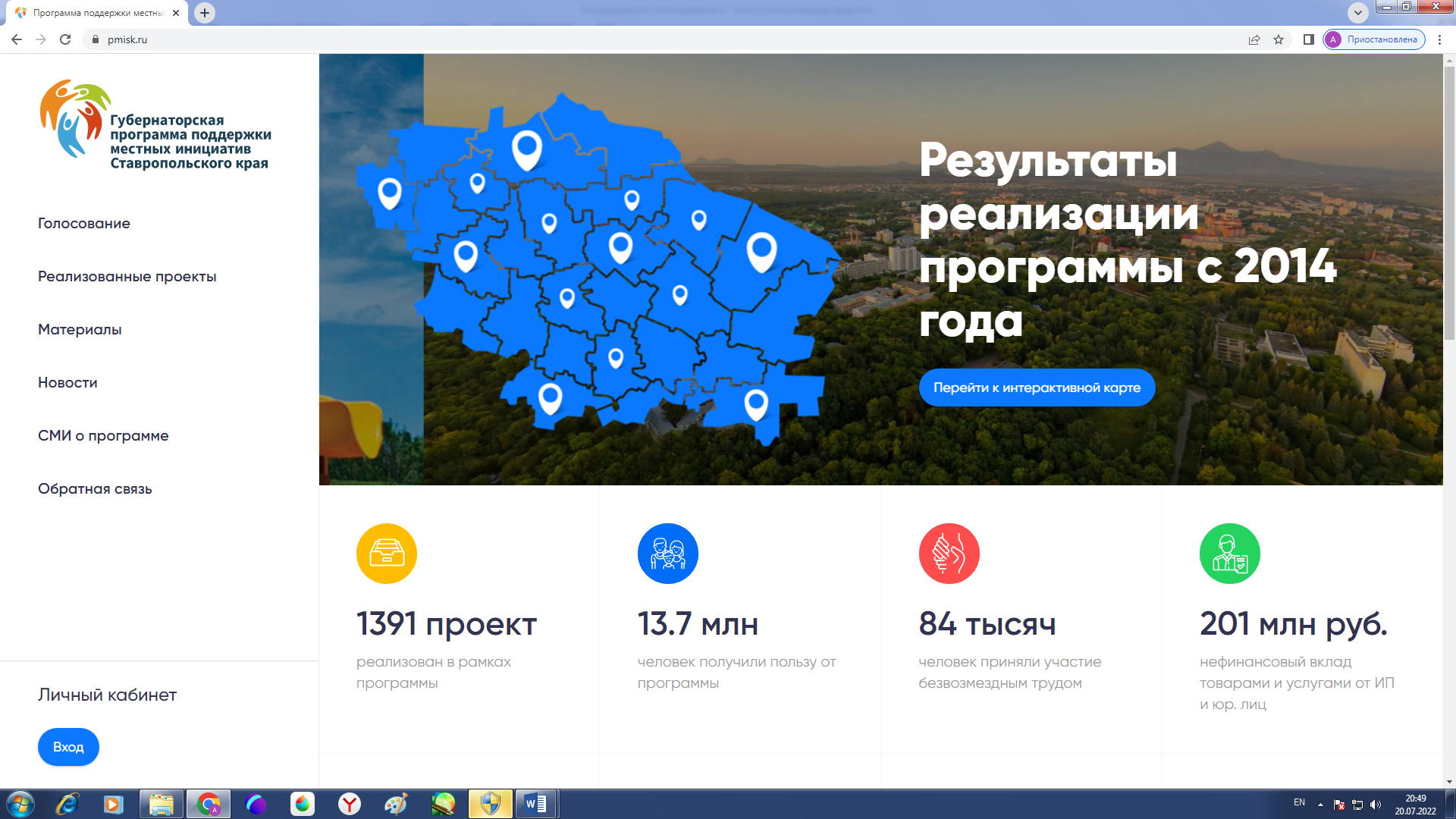 2. Войти в личный кабинет (или зарегистрироваться в личном кабинете) через портал Госуслуги www.gosuslugi.ru.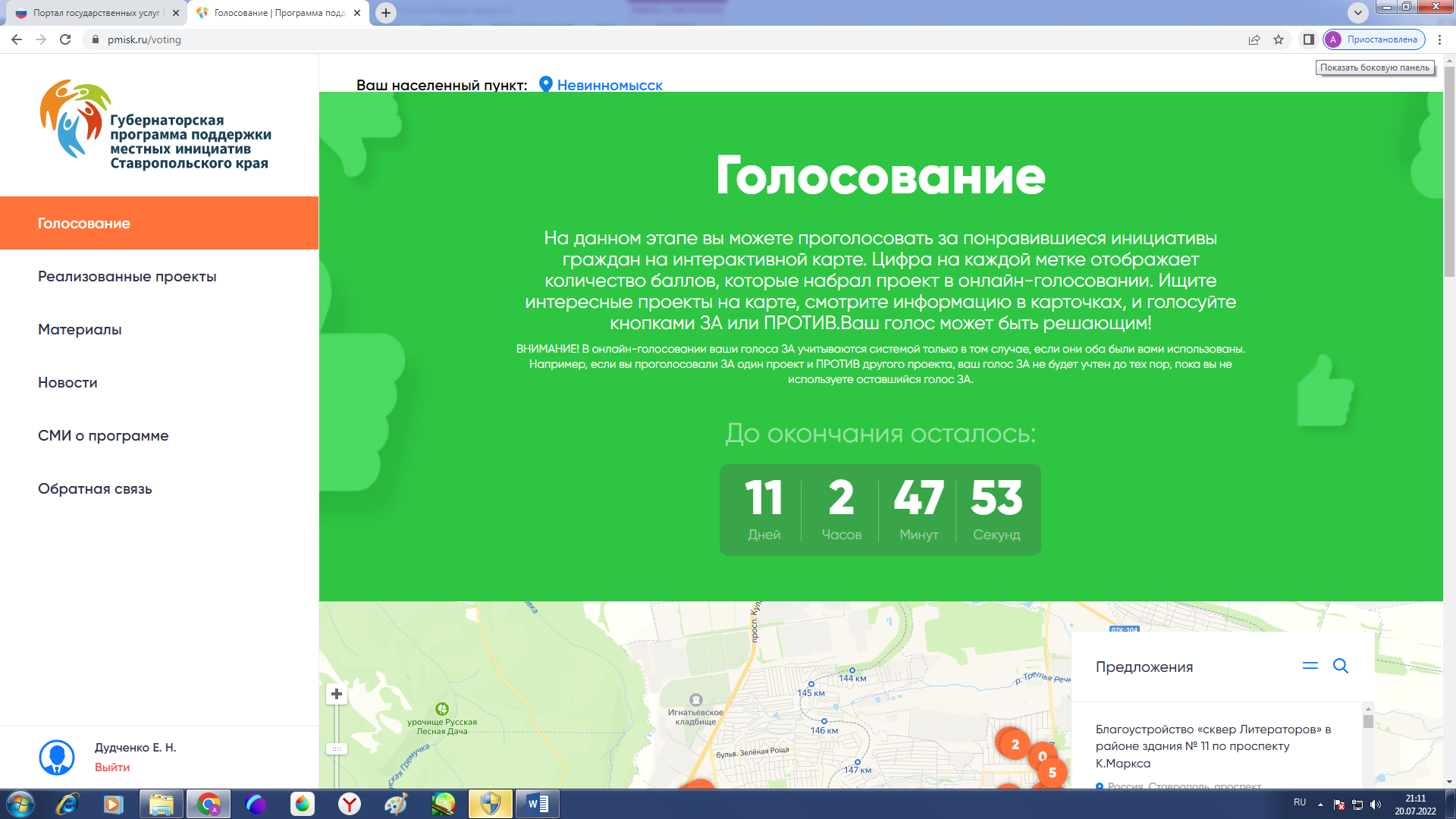 3. В разделе «Предложения»  найти город Невинномысск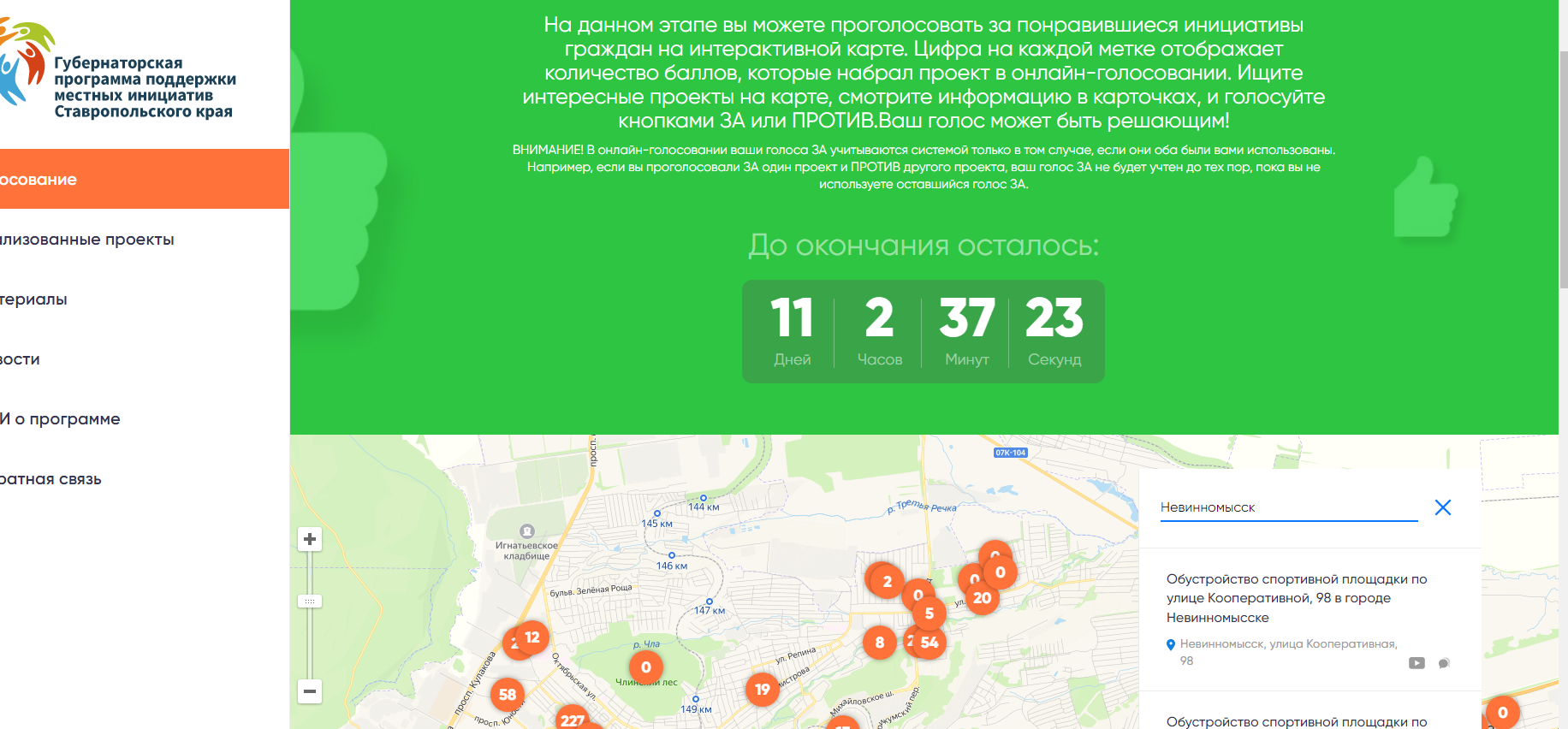 4.  Из списка выбрать инициативные проекты, планируемые к реализации на территории города  Невинномысска.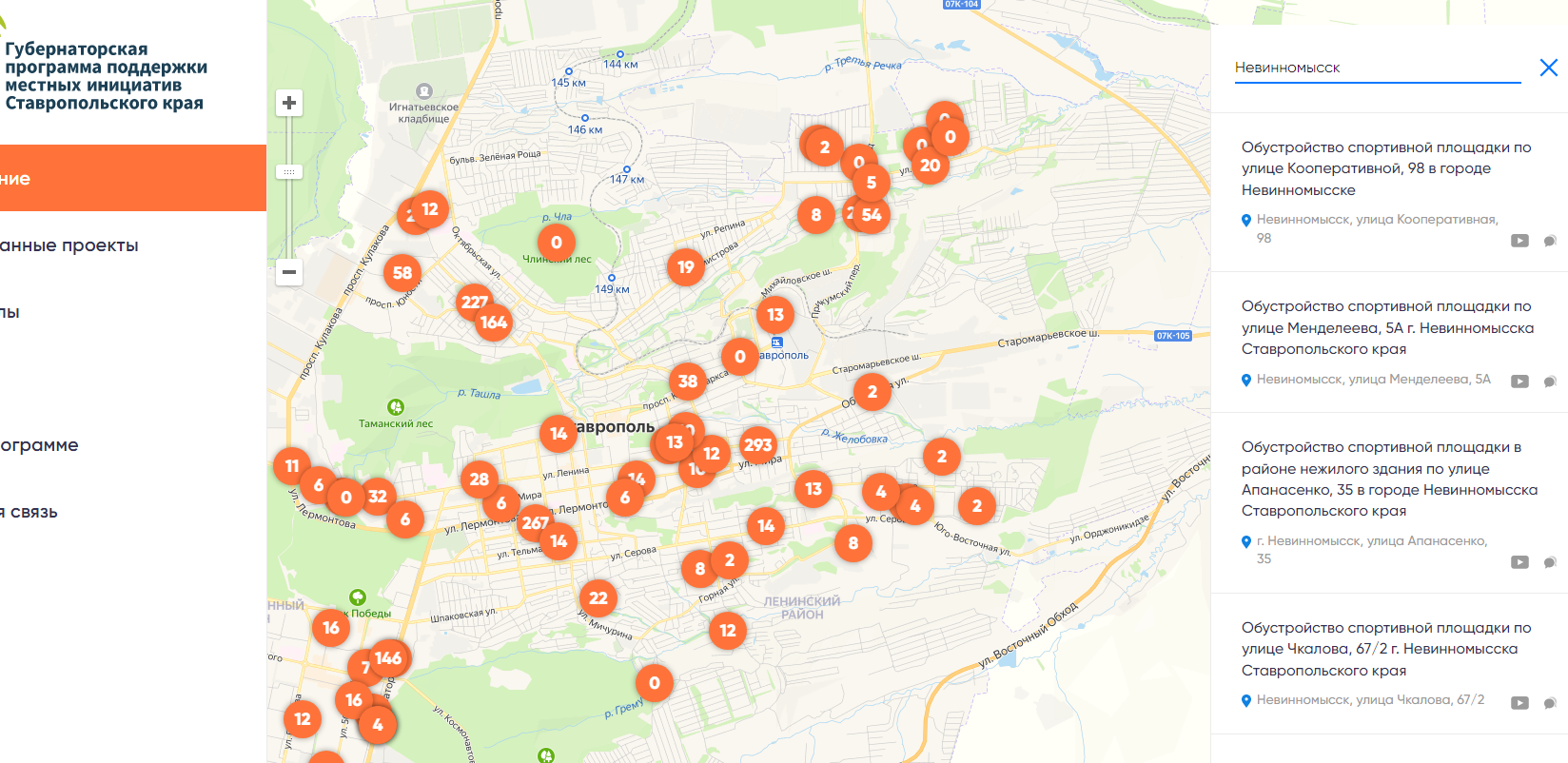 5. Авторизованному пользователю предоставляется возможность поддержать два проекта (проголосовать ЗА).  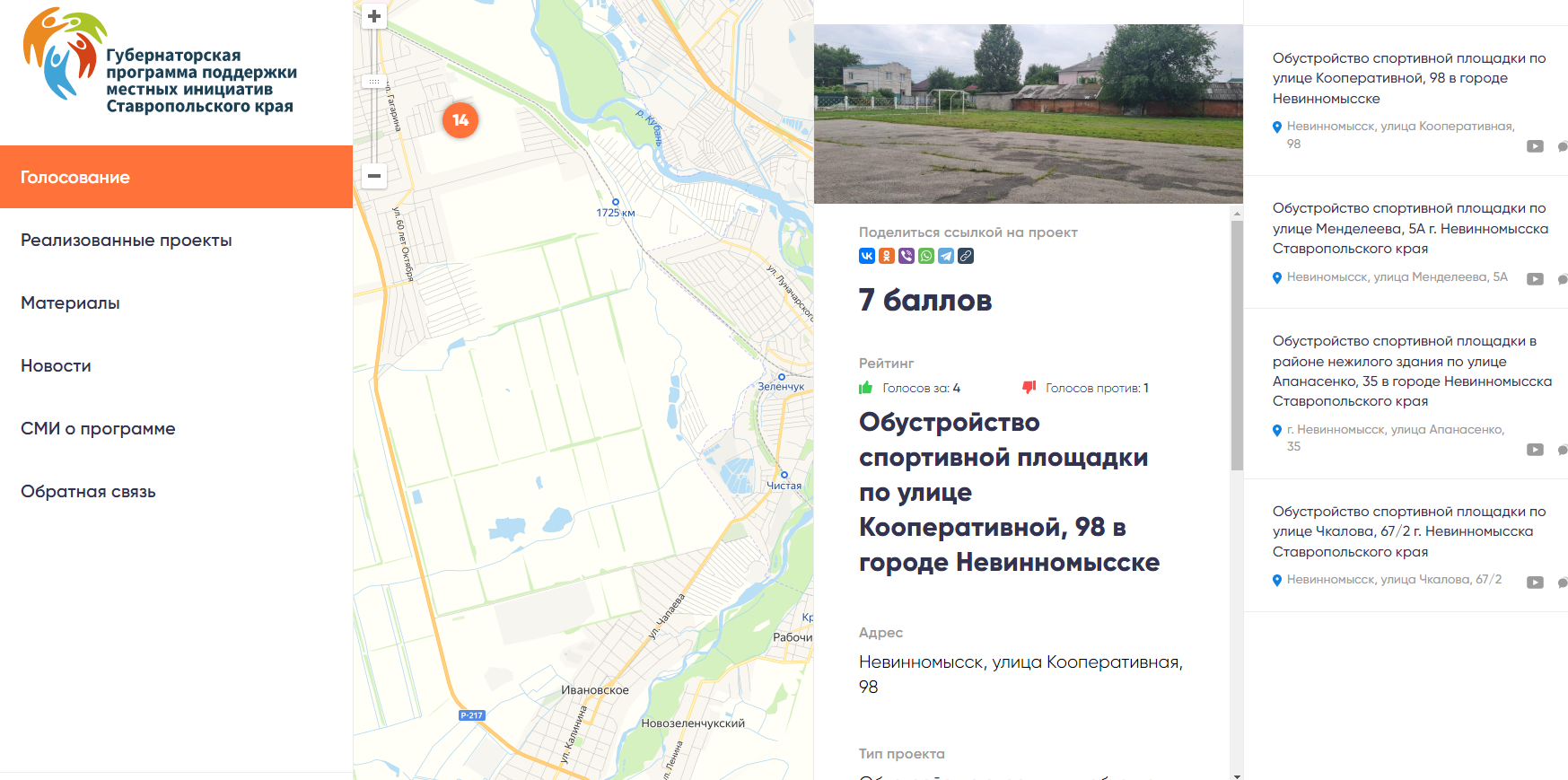 ВНИМАНИЕ! В онлайн-голосовании Ваши голоса ЗА учитываются системой только в том случае, если они оба были Вами использованы. Например, если Вы проголосовали ЗА один проект и ПРОТИВ другого проекта, ваш голос ЗА не будет учтен до тех пор, пока вы не используете оставшийся голос ЗА.